Письмо №833 от 09 ноября 2021 годаОб организации программы повышения квалификации «Основы обеспечения информационной безопасности детей»Руководителям ООВ  рамках реализации пунктов 6 и 7 приказа Минцифры России от 1 декабря 2020 года № 644 «О плане мероприятий, направленных на обеспечение информационной безопасности детей, на 2021-2027 годы» в соответствии с письмами Министерства образования и науки Республики Дагестан №06-12612/01-18/21 от 05.11.2021г. и  №06-12653/01-18/21 от 08.11.2021г. МКУ «Управление образования» Сергокалинского района сообщает о проведении автономной некоммерческой организацией «Агентство поддержки государственных инициатив» бесплатного обучения по программе повышения квалификации «Основы обеспечения информационной безопасности детей» (далее — программа).Организация обучения работников образовательных организаций обусловлена реализацией пункта 63 распоряжения Правительства РФ от 23 января 2021 г. №122-p и пунктов 2.11.38. распоряжения Правительства РФ от 6 марта 2008 № 671-р, характеризующих количество работников образовательных организаций, прошедших повышение квалификации по вопросам информационной безопасности и (или) цифровой грамотности.В программе рассмотрены различные аспекты информационной безопасности и вопросы организации обучения информационной безопасности обучающихся и их родителей.Форма реализации программы — заочная с применением дистанционных образовательных технологий и электронного обучения.Учебный план программы рассчитан на 36 академических часа. Обучение по программе бесплатное, включая изучение лекционного материала, прохождение итоговой аттестации и получение удостоверения о повышении квалификации в электронной форме при успешном прохождении итоговой аттестации.Пройти обучение по программе могут педагогические, руководящие и иные работники образовательных организаций до 20 декабря 2021 года по адресу www.Единыйурок.рф (в разделе «Курсы»).Результаты организации обучения по указанной программе будут включены в доклад о ходе реализации плана основных мероприятий, проводимых в рамках Десятилетия детства, за 2021 год.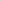 С учетом вышеуказанного, прошу довести данную информацию до педагогов образовательных организаций для организации обучения всех работников образовательных организаций по указанной образовательной программе.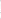 В соответствии с подпунктом 4 пункта 5 протокола заседания рабочей группы «Безопасное информационное пространство для детей» при Координационном совете при Правительстве Российской Федерации по проведению в Российской Федерации Десятилетия детства от 22 марта 2021 года прошу обеспечить в срок до 21 декабря 2021 года предоставление информации о количестве прошедших обучение по указанной программе.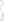 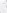 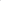 Техническая и консультационная поддержка обучающихся осуществляется по электронной почте 89992849637@eurok.org.Информацию о прохождении курсов с указанием количества педагогов, прошедших обучение по указанным курсам просим представить в срок до 21 декабря на адрес электронной почты: uma196565@mail.ru.Начальник МКУ«Управление образования»:                                                                                Х.ИсаеваИсп. Магомедова У.К.Тел. 8-903-482-57 46